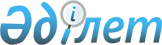 О переименовании некоторых улиц села Махамбет сельского округа Махамбет Зеленовского районаРешение акима сельского округа Махамбет Зеленовского района Западно-Казахстанской области от 20 июля 2015 года № 20. Зарегистрировано Департаментом юстиции Западно-Казахстанской области 7 августа 2015 года № 3970      В соответствии с Законами Республики Казахстан "О местном государственном управлении и самоуправлении в Республике Казахстан" от 23 января 2001 года, "Об административно-территориальном устройстве Республики Казахстан" от 8 декабря 1993 года, с учетом мнения населения села Махамбет и на основании заключения областной ономастической комиссии аким сельского округа РЕШИЛ:

      1. Переименовать некоторые улицы села Махамбет сельского округа Махамбет Зеленовского района:

      улица "Ленина" – улица "Абай Құнанбаев";

      улица "Рабочая" – улица "Дінмұхамед Қонаев";

      улица "Стадионная" – улица "Дина Нұрпейісова";

      улица "Школьная" – улица "Мектеп";

      улица "Совхозная" – улица "Сырым Датов";

      улица "Новаторов" – улица "Мұхтар Әуезов";

      улица "Октябрьская" – улица "Бауыржан Момышұлы";

      улица "Комсомольская" – улица "Мәншүк Мәметова";

      улица "Степная" – улица "Кең дала";

      улица "Молодежная" – улица "Жастар";

      улица "Парк Победы" – улица "Жеңіс";

      улица "Набережная" – улица "Қажымұқан Мұңайтпасов";

      улица "Колхозная" – улица "Қабанбай батыр";

      улица "Тракторная" – улица "Исатай Тайманов";

      улица "Новостройка" – улица "Әлия Молдағұлова";

      улица "Советская" – улица "Жәңгір хан";

      улица "Пионерская" – улица "Жас ұлан".

      2. Главному специалисту аппарата акима сельского округа Махамбет (Б. Смольякова) обеспечить государственную регистрацию данного решения в органах юстиции, его официальное опубликование в информационно-правовой системе "Әділет" и в средствах массовой информации.

      3. Контроль за исполнением данного решения оставляю за собой.

      4. Настоящее решение вводится в действие по истечении десяти календарных дней после дня первого официального опубликования.


					© 2012. РГП на ПХВ «Институт законодательства и правовой информации Республики Казахстан» Министерства юстиции Республики Казахстан
				
      Аким сельского округа Махамбет

Б. Ахметжанов
